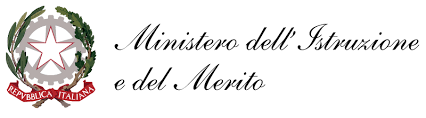 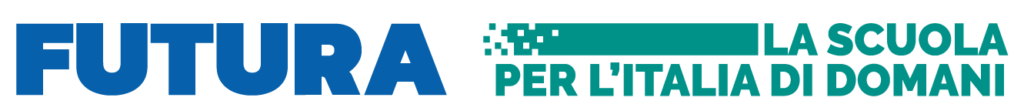 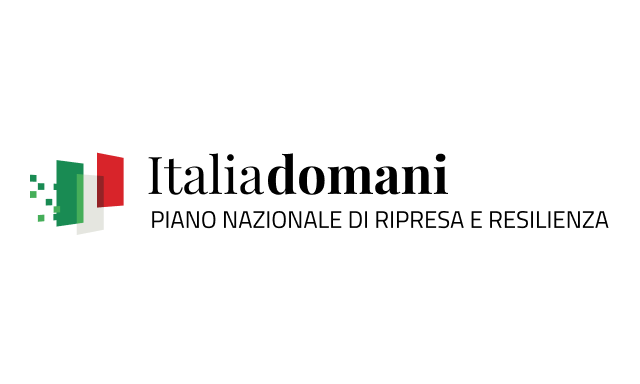 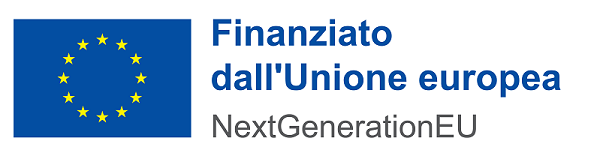 Al Dirigente Scolasticodell’I.C. E. Schiaparelli di Occhieppo InferioreOGGETTO: Richiesta attribuzione incarico componente gruppo lavoro PNRR missione 4Il/la sottoscritto/a ________________________________________________________________, docente di __________________________________________________________ in servizio presso questo Istituto dall’anno scolastico ___________, chiede l'attribuzione dell'incarico in oggetto.A tal fine dichiara:di possedere i seguenti titoli e competenze coerenti con l'incarico da attribuire:______________________________________________________________________________________________________________________________________________________________________________________________________________________________di aver svolto i seguenti incarichi di supporto all'organizzazione scolastica:______________________________________________________________________________________________________________________________________________________________________________________________________________________________di aver realizzato i seguenti progetti di innovazione, sperimentazione, ricerca:__________________________________________________________________________di essere disponibile a frequentare iniziative di aggiornamento;di essere consapevole di dover contribuire alla progettazione esecutiva pertinente all’area dell’incarico;di essere disponibile a svolgere l’incarico anche in orario aggiuntivo; di possedere buone conoscenze informatiche anche non certificate, ma comunque documentabili. Dichiara di aver depositato il proprio CV in segreteria.Data, FirmaN.B. Al fine di agevolare la valutazione dei titoli da parte del DS si prega di limitarsi ad elencare e autocertificare soltanto i titoli pertinenti con l’area prescelta. Ci si riserva di richiedere l’esibizione della certificazione dichiarata.